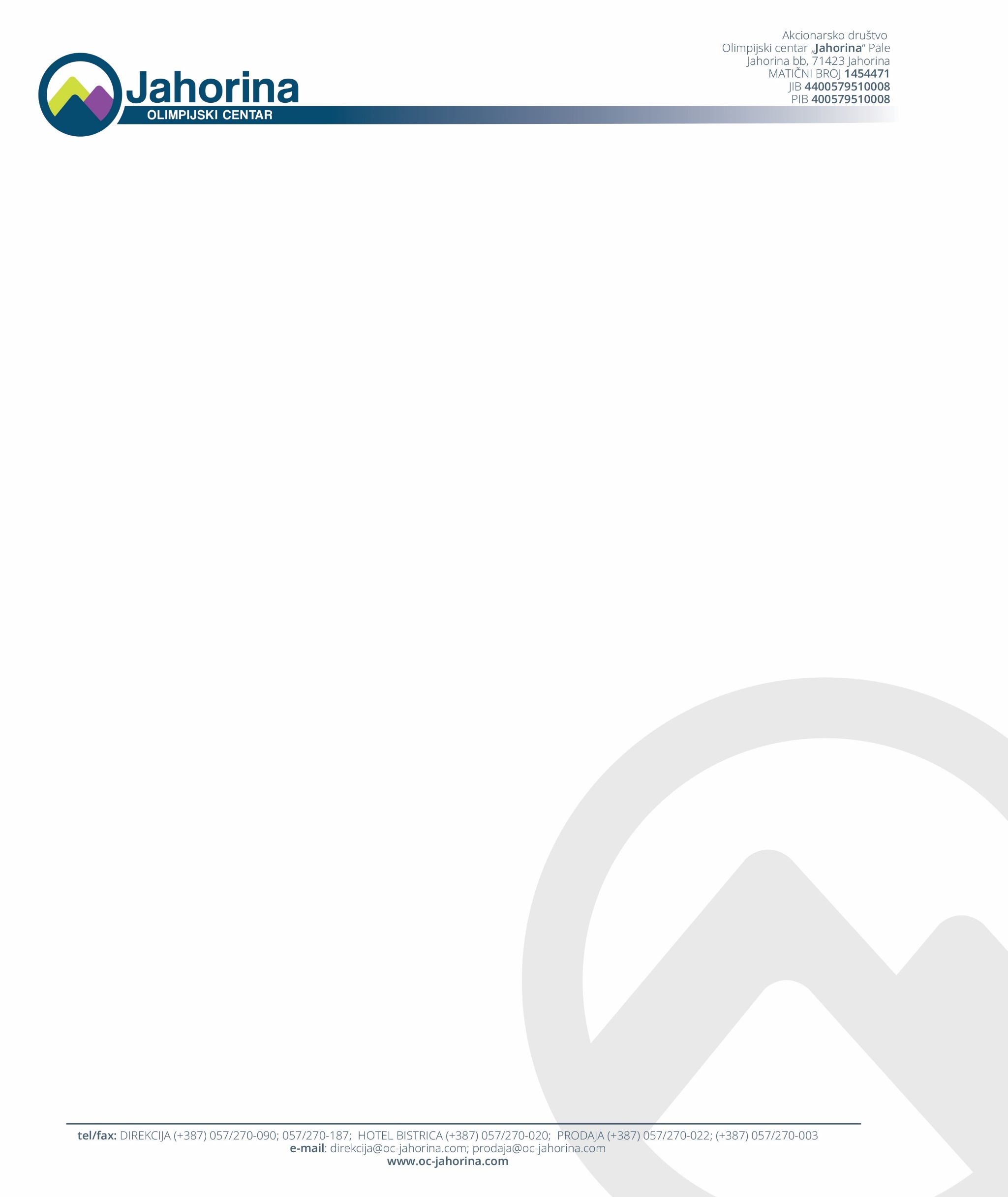 KUPAC :_____________________________	ADMINISTRATIVNA ZABRANANa platu_________________Stavlja se administrativna zabrana radi otplate kredita po kupoprodajnom Ugovoru br.______________Otplata kredita u ukupnom iznosu od ___________KM vršit će se putem ove zabrane,A u korist kreditora A.D. O.C. „Jahorina“ Pale na žiro račun broj: 562-012-00002575-39Kod Razvojne Banke Pale.Kredit se otplaćuje kroz 4 mjesečna anuiteta od po _______KM počev od prvog obračuna plate do konačne otplate duga.O izvršenim otplatama kreditor će biti obavješten redovno, putem posebnih spiskova.REGISTROVANO U RAČUNOVODSTVUOvlašteno lice				M.P.				Odgovorno lice____________							_____________Primio sam i zadržao kopiju ove administrativne zabrane i registrovao gornju obavezu koju ću shodno Oodluci o opštim uslovima za davanje kredita uredno provoditi a prema kupoprodajnom ugovoru. U_____________Dana:__________Red.br.ŠifraNazivKoličinaCijena bez PDV-aIznos bez PDV-aPDVIznos sa PDV-om1.2.3.4.